ok                  Crna Gora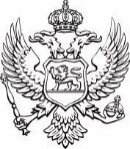                       Ministarstvo ekonomskog razvojaSlužba za pravne poslove, finansije i tehničku podrškuBroj: 016-037/23-4535/2                                                                              25.07.2023.godineNa osnovu člana 18 Zakona o upravnom postupku („Službeni list CG“, br. 56/14, 20/15, 40/16 i 37/17), člana 29 stav 1, 30 stav 1 i 5 Zakona o slobodnom pristupu informacijama („Službeni list CG“, br. 44/12 i 30/17), postupajući po zahtjevu NVO ''Savez za djecu i mlade KUĆA'', iz Podgorice, ul. Vitnija Vorena br.1/1, Podgorica, zavedenom kod ovog Ministarstva pod brojem: 016-037/23-4535/1 od 10.07.2023.godine, sekretarka ministarstva na osnovu ovlašćenja broj 016-102/22-6472/2 od 12.05.2022.godine, donosi R j e š e nj eI DJELIMIČNO SE USVAJA zahtjev NVO ''Savez za djecu i mlade KUĆA'', iz Podgorice, zaveden kod ovog Ministarstva pod brojem: 016-037/23-4535/1 od 10.07.2023.godine, koji se odnosi na dostavljanje posljednjeg Pravilnika o sistematizaciji radnih mjesta Ministarstva i   dostavljanje ključnih aktivnosti Ministarstva vezanih za djelokrug socijalno-ekonomske sigurnost mladih u periodu od 1.1.2020. godine, zaključno sa 7.7.2023. godine, i omogućuje pristup informacijama kao osnovan.II ODBIJA SE pristup ostatku zahtjeva kao neosnovan, sa razloga što bi odgovor na isti predstavljao sačinjavanje nove informacije.III Pristup predmetnim dokumentima ostvariće se, dostavom elektronskim putem, na naznačenu mail adresu podnosioca zahtjeva.IV Troškova postupka nije bilo.O b r a z l o ž e nj eNVO ''Savez za djecu i mlade KUĆA'', iz Podgorice, podnijela je ovom Ministarstvu zahtjev zaveden pod brojem: 016-037/23-4535/1 od 10.07.2023.godine, kojim je tražen pristup informacijama i to: Da li u okviru svojih nadležnosti pratite, vršite istraživanja ili sačinjavate neku statistiku o položaju mladih (15-30 godina) vezano za svijet rada, kao dio praćenja politike vezane za socio-ekonomsku sigurnost mladih, kao jedne od ključnih tačaka Strategije za mlade (2017 – 2021). Ako pratite, odnosno vršite istraživanja ili sačinjavate pomenutu statistiku, molimo da nam u elektronskoj formi, ili upućivanjem na link, dostavite navedene podatke odnosno materijale sačinjenje u posljednje tri godine, odnosno u periodu od 1.1.2020. godine, zaključno sa 7.7.2023. godine.ukažete koju metodologiju upotrebljavate, odnosno koje informacije o tome prikupljate ili pošaljete materijale iz navedenog perioda, a koji sadrže ovu informaciju.Da li u okviru Ministarstva postoji odsjek i/ili izvršilac koji se bavi pitanjima socio-ekonomske sigurnosti mladih, a u okviru kojeg se tretiraju pitanja njihvog položaja u svijetu rada?Ako postoji, molimo da nam dostavite opis poslova koje odsjek obavlja, koliko je u njemu zaposleno osoba, koja radna mjesta pokrivaju i njihovu stručnu spremu, odnosno podatke koje se odnose na stručnu spremu i opis radnog mjesta ako je u pitanju jedan ili više izvršilaca koji obavljaju navedene poslove.Da li u okviru vaših aktivnosti posebno pratite položaj mladih, zaposlenih u javnoj i lokalnoj upravi Crne Gore, odnosno privatnom sektoru i da li imate  podatke o sledećem: njihovoj starosnoj i polnoj strukturi, njihovom broju u odnosu na zaposlene iznad 30 godina; dužini trajanja zaposlenja; načinima njihovog radnog angažovanja – po ugovoru na određeno/neodređeno/privremenim i povrmenim poslovima/ o djelu/; stručnoj spremi i njenoj adekvatnost radnim mjestima koje pokrivaju; prosječnoj visini zarade mladih i uporedne podatke u odosnu na visinu zarade onih iznad 30 godina, broju mladih na rukovodećim mjestima i uporedne podatke u odnosu na starije od 30 godina na rukovodećim mjestima; posebne evidencije o ranjivim kategorijama mladih - žene, OSI, LGBTQ, Romi i druge manjinske zajednice; načinima i razlozima prestanka radnog odnosa, pokrenutim postupcima za kršenje radnih prava i slično). Ako je odgovor na navedeno pitanje potvrdan, molimo da nas uputite na relevantne veb adrese/ odnosno linkove sa ovim sadržajima ili ih dostavite u elektronsokj formi.Molimo da nas informišete o vašim ključnim aktivnostima vezanim za djelokrug socijalno-ekonomske sigurnost mladih u periodu od 1.1.2020. godine, zaključno a 7.7.2023. godine i u skladu sa tim pošaljete sadržaje u elektronskoj formi, ili uputite na link koji sadrži informacije i materijale o tome.Molimo za odgovor da li u dijelu praćenja i unapređenja socio-ekonomske sigurnosti mladih, sarađujete sa drugim državnim, regionalnim i međunarodnim insitutcijama?Ako je odgovor na ovo pitanje da, molimo da: a) navedete sa kojima, na koji način, u kom vremenskom periodu i sa kojim rezultatima, b) nam učinite dostupnim u elektronskoj formi materijale koji su nastali kao rezultat zajedničkih aktivnosti u periodu od 1.1.2020. godine zaključno sa 7.7.2023. godine.Sa kojim domaćim dokumentima (zakoni, strategije, uredbe, rezolucije, prakse…) se rukovodite u javnim politikama koje se tiču unapređenja položaja mladih u CG?Sa kojim EU i međunarodnim dokumentima (strategije, preporuke, deklaracije, rezolucije, prakse…) kao obavezujućim, usklađujete vaš rad koji se tiče unapređenja položaja mladih?Sa kojim drugim EU i međunarodnim dokumentima (strategije, preporuke, deklaracije, rezolucije, prakse…) se rukovodite u vašem radu koji se tiče unapređenja položaja mladih?Molimo vas da nam dostavite poslednji Pravilnik o sistematizaciju radnih mjesta u Ministarstvu.Da li eventulano imate posebne afirmativne politike u okviru socijalno-ekonomske sigurnosti prema mladima iz ranjivih kategorija ( žene, OSI, LGBTQ, Romi i druge manjnske zajednice), ako da koje i na koji način ih realizujete odnosno kako pratite njihovo sprovođenje?Molimo vas da nam eventulane sadržaje i materijale po povom pitanju dostavite na             uvid.Podnosilac je u zahtjevu naveo da pristup traženim informacijama želi da ostvari elektronskim putem, dostavom na mail adresu nvokuca@gmail.com.Postupajući po zahtjevu, ovo Ministarstvo je utvrdilo da je u posjedu dijela traženih informacija, opisanih u stav 1 dispozitiva rješenja, te da ne postoje zakonski razlozi za ograničenje dostavljanja istih podnosiocu.Odredbom člana 10 Zakona o slobodnom pristupu informacijama propisano je da je informacija dokument ili dio dokumenta u pisanoj, štampanoj, video, zvučnoj, elektronskoj ili drugoj formi, uključujući i njihove kopije, bez obzira na sadržinu, izvor (autora), vrijeme sačinjavanja ili sistem klasifikacije.Imajući u vidu naprijed iznijeto, Ministarstvo je utvrdilo da se ostatak informacija traženih po predmetnom zahtjevu ne može podvesti pod zakonski opis informacije, te da ukoliko bi Ministarstvo odlučilo da odgovori na zahtjev onako kako je to podnosilac definisao, došlo bi do kršenja odredbe člana 29 stav 1 Zakona o slobodnom pristupu informacijma koja propisuje da će organ vlasti odbiti zahtjev za pristup informaciji, ako pristup informaciji zahtijeva ili podrazumijeva sačinjavanje nove informacije.Tražena informacija kojoj se pristup omogućava ima 249 stranica A4 formata i pristup istoj omogućava se dostavljanjem putem elektronske pošte na mail adresu nvokuca@gmail.com.Kako je Ministarstvo u posjedu dijela informacije kojem je pristup odobren u elektronskom formatu, to troškova postupka nije bilo.Na osnovu izloženog, shodno članu 30 stav 1 Zakona o slobodnom pristupu informacijama, odlučeno je kao u dispozitivu rješenja.UPUTSTVO O PRAVNOJ ZAŠTITI: Protiv ovog rješenja može se izjaviti žalba Savjetu Agencije za zaštitu ličnih podataka i slobodan pristup informacijama u roku od 15 dana od dana prijema rješenja, preko Ministarstva ekonomskog razvoja. SEKRETARKA                                                                                                                            Dragana Jović Dostavljeno: 	     Podnosiocu zahtjeva     u spise predmetaa/aObradio:Vuk ŽdralevićSamostalni savjetnik I E-mail:vuk.zdralevic @mek.gov.meOdobrila:Šefica kancelarije za pravne i opšte posloveMilica SvrkotaE-mail: milica.svrkota@mek.gov.me